Publicado en Madrid el 07/10/2022 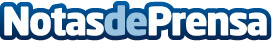 Cathopic 3.0 ya está aquí: nuevo y mejoradoCathopic, la plataforma de fotografía católica gratuita de mayor calidad, acaba de lanzar la tercera versión de su sitio web. El nuevo sitio web presenta un diseño elegante, una funcionalidad mejorada y una selección ampliada de recursos para la evangelizaciónDatos de contacto:Fiorella Bagatello671 79 00 96Nota de prensa publicada en: https://www.notasdeprensa.es/cathopic-3-0-ya-esta-aqui-nuevo-y-mejorado_1 Categorias: Nacional Fotografía Marketing E-Commerce http://www.notasdeprensa.es